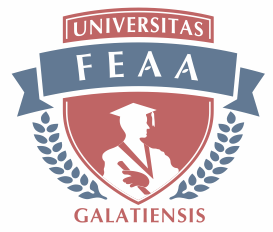 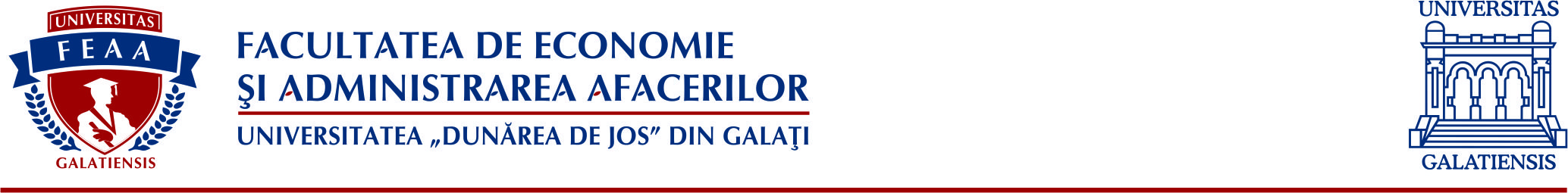 Formular DAP - LDECLARAŢIE DE AUTENTICITATE ŞI PLAGIATSubsemnatul(a) ___________________________________________ absolvent(a) al Universităţii „Dunărea de Jos” Galaţi, Facultatea de Economie şi Administrarea Afacerilor, specializarea____________________________ ________________________________________, înscris(ă) la examenul de licenţă la Universitatea „Dunărea de Jos” din Galaţi, Facultatea de Economie şi Administrarea Afacerilor, specializarea _____________________________,________________________________ declar pe proprie răspundere că lucrarea de licenţă este rezultatul muncii mele, pe baza cercetărilor mele şi pe baza informaţiilor obţinute din surse care au fost citate şi indicate, conform normelor etice, în note de subsol şi în bibliografie.Declar că nu am folosit în mod tacit sau ilegal munca altora şi că nici o parte din lucrarea de licenţă nu încalcă drepturile de proprietate intelectuală ale altcuiva, persoană fizică sau juridică. Declar că lucrarea de licenţă nu a mai fost prezentată sub această formă vreunei instituţii de învăţământ superior în vederea obţinerii unui grad sau titlu ştiinţific ori didactic. Declar că lucrarea de licenţă a fost verificată în scopul detectării plagiatului cu ajutorul platformei „Sistemantiplagiat.ro”. Din procesul – verbal de evaluare a originalităţii lucrării de licenţă cu titlul: ________________________________________________________________________________________________________________________________rezultăcoeficient de similitudine CS 1 =        şi coeficient de similitudine CS2 =         .Data _____________________                 Semnătura _____________________ 